РОССИЙСКАЯ ФЕДЕРАЦИЯАДМИНИСТРАЦИЯ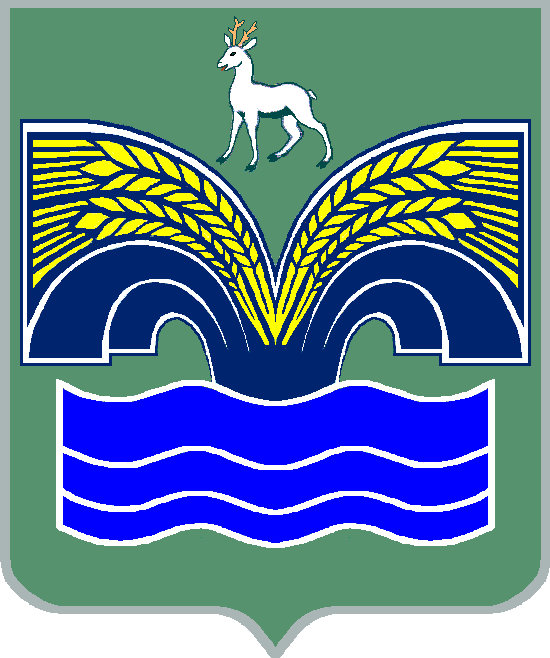 СЕЛЬСКОГО ПОСЕЛЕНИЯ СТАРАЯ БИНАРАДКАМУНИЦИПАЛЬНОГО РАЙОНА  КРАСНОЯРСКИЙСАМАРСКОЙ ОБЛАСТИ446393, Самарская область, с. Старая Бинарадка, ул. Советская, 45, тел.(факс) 65-1-33ПОСТАНОВЛЕНИЕОт 16 июля 2015 года                                                                           № 24О создании «горячей» телефонной линии по вопросам противодействия коррупции на территории сельского поселения Старая Бинарадка муниципального района КрасноярскийВо исполнение Закона Самарской области от 10.03.2009г. № 23-ГД «О противодействии коррупции в Самарской области», Администрация сельского поселения Старая Бинарадка муниципального района Самарской области Красноярский ПОСТАНОВЛЯЕТ:1. Организовать работу «горячей» телефонной линии по вопросам противодействия коррупции на территории сельского поселения Старая Бинарадка муниципального района Красноярский Самарской области.2.Определить номер телефона горячей линии в администрации муниципального района Красноярский  8(84657)65-1-35 с режимом работы с 8-00 до 16-00 часов в рабочие дни.3.Назначить ответственной Кузьмину Ирину Александровну - специалиста 2 категории администрации сельского поселения Старая Бинарадка муниципального района Красноярский  Самарской области за:- обеспечение деятельности телефона горячей линии по вопросам противодействия коррупции;- актуальность размещаемой информации о реализации мер антикоррупционной деятельности администрации сельского поселения Старая Бинарадка муниципального района Красноярский Самарской области, регулярность ее обновления в специализированном антикоррупционном разделе на  сайте администрации сельского поселения Старая Бинарадка муниципального района Красноярский Самарской области в сети Интернет и своевременное предоставление в департамент по вопросам общественной безопасности Самарской области.4. Опубликовать настоящее постановление в газете «Красноярские новости» и разместить на сайте администрации сельского поселения Старая Бинарадка муниципального района Красноярский Самарской области в сети Интернет.5. Настоящее постановление вступает в силу со дня его официального опубликования в газете «Красноярские новости»6. Контроль за исполнением настоящего постановления оставляю за собой. Глава сельского поселенияСтарая Бинарадка                                                   О.Ю.Худяков